Załącznik nr 1 do SWZOpis przedmiotu zamówienia dla transportu sanitarnego oraz transportu pacjentów dializowanych do i ze Stacji Dializ dla Specjalistycznego Szpitala im. dra Alfreda Sokołowskiego w Wałbrzychu przez okres 12 miesięcy.„Transport sanitarny”Usługa będzie obejmowała:przewóz pacjentów ambulansem transportowym z kierowcą i sanitariuszem lub  ratownikiem medycznym w ciągu całej doby we wszystkie dni tygodnia,przewóz pacjentów ambulansem z kierowcą i sanitariuszem lub ratownikiem medycznym z wyposażeniem zgodnym z wytycznymi NFZ dla zespołu podstawowego ratownictwa medycznego w ciągu całej doby we wszystkie dni tygodnia.Skład zespołu: kierowca i sanitariusz/ratownik medyczny.Kierowca zespołu musi spełniać wymagania, dotyczące kierujących pojazdami uprzywilejowanymi, o których mowa w rozdziale 16, art. 106 ust. 1 ustawy o kierujących pojazdami (Dz. U. z 2017 r. poz. 978) oraz posiadać aktualne świadectwo/certyfikat potwierdzający ukończenie kursu w zakresie udzielania pierwszej pomocy przed medycznej.Ratownik medyczny musi spełniać zasady określone w ustawie z dnia 8 września 2006 r. o Państwowym Ratownictwie Medycznym.Pojazd zespołu musi:być zarejestrowany na terenie Rzeczypospolitej Polskiej jako samochód specjalny sanitarny oraz odpowiednio oznakowany, posiadać zezwolenie Ministra Spraw Wewnętrznych na używanie pojazdów samochodowych jako uprzywilejowanych w ruchu drogowym w przypadku wykorzystania tych pojazdów w związku z ratowaniem życia lub zdrowia ludzkiego, o którym mowa  w art. 53 ust. 1 pkt 12) ustawy Prawo o ruchu drogowym (Dz. U. z 2018 r poz. 1990).być wyposażony w sygnalizację świetlno - dźwiękową z możliwością jej używania podczas jazdy.posiadać  aktualne, dopuszczające do ruchu badania techniczne oraz spełniać cechy techniczne i jakościowe określone w Polskich Normach przenoszących europejskie normy zharmonizowane: Polska Norma PN-EN 1789+A2:2015+01 lub równoważna Pojazdy medyczne i ich wyposażenie - Ambulanse drogowe, oraz spełniać wymagania normy PN-EN 1865-5;2012 lub równoważnej dotyczące noszy i innego sprzętu do przemieszczania pacjenta, stosowanego w ambulansach drogowych.posiadać ubezpieczenie OC i NW.zaopatrzony w środek łączności np. telefon komórkowy.pojazd powinien zapewniać odpowiednią temperaturę dostosowaną do pory roku  (klimatyzacja, ogrzewanie przestrzeni pasażerskiej).Pozostałe wymagania: Usługa transportu sanitarnego będzie zlecana bezpośrednio przez Zamawiającego.Zgłoszenia będą przekazywane przez Zamawiającego Wykonawcy pod numer telefonu Wykonawcy: ………………………………..…., lub na adres e-mail Wykonawcy: …………………………………... W przypadku zleceń wysyłanych pocztą elektroniczną, Wykonawca zobowiązuje się niezwłocznie potwierdzić przyjęcie zgłoszenia. Realizacja transportu odbywać się będzie na podstawie zgłoszenia, które będzie potwierdzane pisemnym zleceniem na przewóz.Potwierdzeniem zlecenia transportu jest „Zlecenie na transport sanitarny”, wypełnione według wzoru stanowiącego załącznik nr 2 do umowy.Zamawiający wypełnia w dwóch egzemplarzach „Zlecenie na transport sanitarny”, z których jeden odbiera Wykonawca  przed wykonaniem usługi, drugi pozostaje u  Zamawiającego.W „Zleceniu” Zamawiający wpisuje godzinę zgłoszenia i godzinę przyjazdu karetki. Wykonawca potwierdzi godzinę przyjazdu karetki na „Zleceniu”.Usługa transportu sanitarnego rozpoczyna się z chwilą podstawienia środka transportu do miejsca wezwania , a kończy z chwilą przekazania pacjenta w miejscu docelowym.Liczba usług transportu sanitarnego wynikać będzie z bieżących potrzeb Zamawiającego.Przybycie do jednostek Zamawiającego lub w miejsce wskazane przez Zamawiającego w godzinach ustalonych zleceniem. Czas oczekiwania na transport nie może być dłuższy niż 60 minut od zgłoszenia.  Wykonawca zobowiązany jest być w stałej gotowości do wykonywania usługi w systemie całodobowym przez wszystkie  dni tygodnia przez cały okres obowiązywania umowy min. jednym zespołem personelu oraz min. jednym środkiem transportu, przystosowanym dla osoby leżącej i niepełnosprawnej np. na wózku inwalidzkim. Wykonawca zobowiązany jest do zapewnienia rezerwowego środka transportu na wypadek awarii technicznej lub niemożności skorzystania z niego.W przypadku awarii pojazdu Wykonawca zobowiązany jest na własny koszt zapewnić transport zastępczy w sposób niezakłócający realizację zabiegów.Jeżeli Wykonawca nie reaguje na zgłoszenia, odmówi lub nie zrealizuje usługi transportu sanitarnego, Zamawiający, uprawniony będzie do zlecenia wykonania transportu innemu podmiotowi, a Wykonawca zobowiązany będzie do zwrócenia Zamawiającemu wszelkich poniesionych przez niego kosztów z tym związanych.Osoby wchodzące w skład zespołu powinny posiadać imienne identyfikatory oraz jednolitą odzież ochronną.Wymagane jest łączenie transportu pacjentów z uwzględnieniem wykonywanych tras przewozu.Samochody nie starsze niż 6 lat (rok produkcji 2018).Podstawą do wystawienia faktury będzie złożenie przez wykonawcę miesięcznych zestawień wykonanych transportów i ,,Zleceń na transport sanitarny ”. Zestawienia muszą zawierać wszystkie dane, być opatrzone pieczątkami oraz być podpisane przez Wykonawcę.Zamówienie obejmuje:Przewóz pacjenta ambulansem transportowym z kierowcą i sanitariuszem/ratownikiem medycznym w ciągu całej doby we wszystkie dni tygodnia. Szacunkowa liczba transportów ( w okresie 1 miesiąca)  ok. 600.Przewóz pacjenta z kierowcą i sanitariuszem/ratownikiem medycznym, ambulansem z wyposażeniem zgodnym z wytycznymi NFZ dla zespołu podstawowego ratownictwa medycznego, w ciągu całej doby we wszystkie dni tygodnia. Szacunkowa liczba transportów ( w okresie 1 miesiąca)  ok. 25.Zamawiający zastrzega sobie możliwość, aby w uzasadnionych przypadkach transportowanemu pacjentowi towarzyszył pracownik Zamawiającego (bez dodatkowych opłat).Szacunkowa ilość przejechanych klilometrów w ciągu 12 miesięcy wynosi około 240  000 km„Transport pacjentów dializowanych”:Usługa będzie obejmowała:dowożenie pacjentów z miejsca zamieszkania do Stacji Dializ mieszczącej się w Szpitalu im. dra Alfreda Sokołowskiego przy ul. Sokołowskiego 4 w Wałbrzychu i odwożenie ich do miejsca zamieszkania po zakończeniu wizyty w Stacji Dializ na podstawie przekazanego przez kierującego Stacją Dializ dla Wykonawcy harmonogramu hemodializ pacjentów, który zawierał będzie imię i nazwisko, adres zamieszkania pacjenta, którego należy przetransportować na hemodializę oraz szacunkową ilość kilometrów do przejechania,obowiązek określony w literze a dotyczy również pacjentów niepełnosprawnych, w tym na wózkach inwalidzkich, a także wymagających transportu w pozycji leżącej,zobowiązanie kierowcy do pomocy przy wsiadaniu i wysiadaniu z samochodu, a także w poruszaniu się pacjenta niepełnosprawnego na terenie Stacji Dializ i - jeśli stan pacjenta będzie tego wymagał - do pomocy przy opuszczaniu mieszkania i powrocie do niego,przekazanie pacjenta po przywiezieniu pielęgniarce Stacji Dializ,obowiązek zachowania pełnej dyspozycyjności dla potrzeb Zleceniodawcy w czasie trwania dializ (pozostawanie w gotowości na terenie Stacji Dializ, lub stały dyżur pod telefonem),W trakcie świadczenia usługi nie może dojść do sytuacji, iż pacjent nie zostanie dowieziony na zabieg w terminie dla niego określonym. Wykonawca usługi musi zapewnić w ramach usługi, w każdych warunkach dowóz pacjenta do Stacji Dializ na własny koszt,Zabiegi dializacyjne trwają od poniedziałku do soboty (sporadycznie w niedzielę) i są rozłożone na trzy zmiany, które zaczynają się o następujących godzinach:  I zmiana godzina 7:30; II zmiana godzina 13:30; III zmiana godzina 19:30,Średni czas trwania zabiegu wynosi od 3,5 do 4,5 godziny,Liczba pacjentów dializowanych objętych usługą transportu może ulec zmianie w trakcie świadczenia usługi,Zamawiający zgłaszać będzie zlecenie na dializy planowe następująco:Zlecenie na dializy planowe będzie zleceniem stałym, zgodnym z przekazanym „Harmonogramem hemodializ pacjentów”,Harmonogram hemodializ pacjentów będzie zawierał dni i godziny transportu pacjentów, dane osobowe pacjentów, adresy ich zamieszkania, rodzaj transportu i szacunkową ilość kilometrów. W przypadku potrzeby dializowania nowego pacjenta, nie określonego w harmonogramie przewozów pacjentów przewlekle dializowanych, Zamawiający wystawi indywidualne zlecenie pisemne na przewóz z określeniem dni i godzin transportu oraz danych osobowych pacjenta i adresem zamieszkania. Zamawiający może dokonywać jednorazowych zmian w transporcie w stosunku do określonych w ww. harmonogramie lub zleceniach na indywidualną prośbę pacjenta – zmiany będą zgłaszane przez Zamawiającego na bieżąco telefonicznie przed koniecznością wykonania przewozu,Obie Strony będą się wzajemnie informować o występujących zmianach w planowych terminach i liczbach przewozów pacjentów dializowanych,Podstawą do wystawienia faktury będzie złożenie przez wykonawcę miesięcznych zestawień wykonanych transportów zgodnych z harmonogramem (wszystkie dane, pieczątki i podpisy) i ,,Zleceń na transport pacjentów do i ze Stacji Dializ”.Wymagania odnośnie pojazdów:Wykonawca zobowiązany jest używać do realizacji zamówienia samochodów umożliwiających wygodny transport pacjentów zgodnie ze sporządzonym harmonogramem,W przypadku awarii pojazdu Wykonawca zobowiązany jest na własny koszt zapewnić transport zastępczy w sposób niezakłócający realizację zabiegów,Pojazdy wykorzystywane do transportu pacjentów muszą posiadać aktualne badania techniczne oraz mieć obowiązujący dla tego typu pojazdu pakiet ubezpieczeń OC i NNW,Dysponowanie pojazdami mogącymi zabrać jednorazowo 8 osób. W szczególnych przypadkach wymienionych w  pkt C/f Sposób realizacji usług ambulans transportowy z kierowcą i sanitariuszem lub ratownikiem medycznym.Powierzchnie w pojazdach łatwo zmywalne,Zamawiający zastrzega sobie możliwość kontroli pojazdów i ich stanu technicznego.Zamawiający zastrzega sobie możliwość żądania od Wykonawcy wglądu do dokumentów pojazdów np. badań technicznych,Samochody powinny być wyposażone w pełni sprawne ogrzewanie i klimatyzację, Samochody nie starsze niż 6 lat (rok produkcji 2018).Sposób realizacji usług:Orientacyjna liczba transportów w obie strony 1260 miesięcznie (120 pacjentów); możliwe są przewozy tylko w jedną stronę (tzn. do Stacji Dializ lub po dializie - do miejsca zamieszkania pacjenta),Transport pacjentów będzie się odbywał na podstawie harmonogramu przygotowanego przez kierującego Stacją Dializ po podpisaniu umowy we wszystkie dni tygodnia. Zamawiający zastrzega sobie prawo do doraźnych zmian w harmonogramie,Usługa transportowa obejmuje przewóz pacjentów z miejsca zamieszkania do Stacji Dializ mieszczącej się w Szpitalu im. dra Alfreda Sokołowskiego przy ul. Sokołowskiego 4 w Wałbrzychu i odwiezienie ich do miejsca zamieszkania po zakończeniu wizyty w Stacji Dializ,Wymagane jest łączenie transportu pacjentów z uwzględnieniem przedstawionego harmonogramu. W jednym pojeździe nie może być jednak przewożonych jednocześnie więcej niż 8 pacjentów,Wymagane jest aby transport odbywał się najkrótszą trasą,Sposób przewożenia pacjenta będzie zależał od jego stanu. Zdecydowana większość chorych wymaga przewożenia w pozycji siedzącej. Niektórzy pacjenci wymagają transportu na wózku - również w pozycji siedzącej. Zdarzają się pacjenci wymagający transportu w pozycji leżącej. Zamawiający przekaże charakterystykę przewożonych pacjentów w  przedstawionym harmonogramie dializ pacjentów.Szacunkowa ilość przejechanych klilometrów w ciągu 12 miesięcy wynosi  około 430 000 km.Przykładowy wykaz adresów osób dializowanychPONIEDZIAŁEK I ZMIANA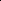 CZAS TRWANIA HEMODIALIZY 07:30 - 11:30PONIEDZIAŁEK II ZMIANACZAS TRWANIA HEMODIALIZY 13:30 - 17:30PONIEDZIAŁEK III ZMIANACZAS TRWANIA HEMODIALIZY 19:30 - 23:30                                                               WTOREK I ZMIANACZAS TRWANIA HEMODIALIZY 07 :30 - 11 :30                                                  WTOREK II ZMIANACZAS TRWANIA HEMODIALIZY 13:30 - 17:30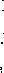 		WTOREK III ZMIANACZAS TRWANIA HEMODIALIZY 19:30 - 23:30  Pacjenci hemodializowani w poniedziałki tak samo przyjeżdżają w środy i w piątki.   Pacjenci hemodializowani we wtorki tak samo przyjeżdżają w czwartki i w soboty.   Czas trwania jednego cyklu hemodializy wynosi od 3,5 do 4,5 godziny.Załącznik nr 2 do SWZ.......................................                                                    .......................................          ( Wykonawca)                                                                                                                                              (Data)O F E R T ADLASPECJALISTYCZNEGO SZPITALA im. DRAALFREDA SOKOŁOWSKIEGO w WAŁBRZYCHUNawiązując do ogłoszenia w sprawie przetargu nieograniczonego pn. Świadczenie usług transportu sanitarnego oraz transportu pacjentów dializowanych do i ze Stacji Dializ dla Specjalistycznego Szpitala im. dra Alfreda Sokołowskiego w Wałbrzychu przez okres 12 miesięcy - Zp/26/PN/24  informujemy, że składamy ofertę w przedmiotowym postępowaniu. Zarejestrowana nazwa Przedsiębiorstwa:............................................................................................................................................................. Zarejestrowany adres Przedsiębiorstwa:.............................................................................................................................................................REGON: ............................   NIP: ................................  WOJEWÓDZTWO: .........................................Numer telefonu .....................................                  e-mail  .......................................................................Numer telefonu ………………….......                    e-mail ....................................................................... (do zamówień składanych przez Zamawiajacego) 3. Czy Wykonawca jest:□ mikroprzedsiębiorstwem□ małym przedsiębiorstwem□ średnim przedsiębiorstwem□ jednosobowa działaność gospodarcza□ osobą fizyczną nieprowadzącą działalności gospodarczej□ inny rodzaj: ………………………      1) proszę wskazać właściwe 4.OŚWIADCZAMY, że zapoznaliśmy się i akceptujemy projekt umowy, stanowiący Załącznik nr 3 do Specyfikacji Warunków Zamówienia.5. Oferujemy świadczenie usługi transportu o parametrach określonych w załączniku nr 1 do SWZ, zgodnie z formularzem asortymentowo - cenowym stanowiącym załącznik do oferty za wynagrodzeniem w kwocie:1. transport sanitarny :cena netto za 1 km…........... zł(słownie: …............................................................................................................)podatek VAT – …….. %: .................. PLN, (słownie: ……………………………..…………. złotych)cena brutto za 1 km…........... zł(słownie: …............................................................................................................)Poz. 1. Wartość ogółem zamówienia dla transportu sanitarnego wynosi:240 000 km x…...… cena brutto za 1 km =  ….............…zł(słownie ……………………………………………………. zł)2. transport pacjentów dializowanych :cena netto za 1 km…........... zł(słownie: …............................................................................................................)podatek VAT – …….. %: .................. PLN, (słownie: ……………………………..…………. złotych)cena brutto za 1 km…........... zł(słownie: …............................................................................................................)Poz. 2. Wartość ogółem zamówienia dla transportu pacjentów dializowanych wynosi:430 000 km x…...… cena brutto za 1 km =  ….............…zł(słownie ……………………………………………………. zł)Wartość ogółem przedmiotu zamówienia wynosi:Poz. 1 ………….+ poz. 2 ……………………. = ………………………….zł (słownie........................……………………………………………………. zł)6.OŚWIADCZAMY, iż wykazując spełnianie warunków udziału, o których mowa w art. 112 ust. 1 ustawy Pzp, będziemy / nie będziemy* polegać na zasobach następujących podmiotów:Nazwa (firma) ...............................................................................................................................adres ul. ........................................................................................................................................kod pocztowy ……………………………… miasto ………………………… .....kraj ……………………………………...nr telefonu ......................................................... nr faksu............................................................NIP..............................................................., REGON ..................................................................Ww. podmiot będzie*/nie będzie* brał udziału w realizacji części zamówienia. 7.ZASTRZEGAMY / NIE ZASTRZEGAMY* informacje/i stanowiące/ych TAJEMNICĘ PRZEDSIĘBIORSTWA w rozumieniu przepisów o zwalczaniu nieuczciwej konkurencji zgodnie z postanowieniami SWZ. Do oferty dołączamy wymagane uzasadnienie.8.OŚWIADCZAMY, iż – za wyjątkiem informacji zawartych pliku o nazwie: „…………………….................” wszelkie załączniki są jawne i nie zawierają informacji stanowiących tajemnicę przedsiębiorstwa w rozumieniu przepisów o zwalczaniu nieuczciwej konkurencji. Dokumenty stanowiące tajemnicę przedsiębiorstwa zabezpieczyliśmy zgodnie z wytycznymi zawartymi w  SWZ. 9.OŚWIADCZAMY, że posiadamy wymagane zdolności zawodowe w niniejszym postępowaniu i nie znajdujemy się w sytuacji konfliktu interesów, które mogą mieć negatywny wpływ na realizację zamówienia. Jednocześnie jesteśmy świadomi, że Zamawiający może uznać, że dany wykonawca nie ma wymaganych zdolności zawodowych, jeżeli ustali/-ł, że wykonawca ma sprzeczne interesy, które mogą mieć negatywny wpływ na realizację zamówienia. Zamawiający może, na każdym etapie postępowania, uznać, że wykonawca nie posiada wymaganych zdolności, jeżeli zaangażowanie zasobów technicznych lub zawodowych wykonawcy w inne przedsięwzięcia gospodarcze wykonawcy może mieć negatywny wpływ na realizację zamówienia.Załączniki do oferty (zgodnie z SWZ dla Wykonawców):.......................................................................................................................................................................................................................................................................................................................................................................................... (rozszerzyć zgodnie z wymaganiami)	.................................................................                               (podpis Wykonawcy lub osób                          upoważnionych przez Wykonawcę)______________1) Mikroprzedsiębiorstwo – przedsiębiorstwo, które zatrudnia mniej niż 10 osób i którego roczny obrót lub roczna suma bilansowa nie przekracza 2 milionów EUR.Małe przedsiębiorstwo - przedsiębiorstwo, które zatrudnia mniej niż 50 osób i którego roczny obrót lub roczna suma bilansowa nie przekracza 10 milionów EUR.Średnie przedsiębiorstwo – przedsiębiorstwa, które nie są mikroprzedsiębiorstwami ani małymi przedsiębiorstwami i które zatrudniają mniej niż 250 osób i których roczny obrót nie przekracza 50 milionów EUR lub roczna suma bilansowa nie przekracza 43 milionów EUR.Załącznik nr 4  do SWZ Standardowy formularz jednolitego europejskiego dokumentu zamówieniaCzęść I: Informacje dotyczące postępowania o udzielenie zamówienia oraz instytucji zamawiającej lub podmiotu zamawiającegoW przypadku postępowań o udzielenie zamówienia, w ramach których zaproszenie do ubiegania się o zamówienie opublikowano w Dzienniku Urzędowym Unii Europejskiej, informacje wymagane w części I zostaną automatycznie wyszukane, pod warunkiem że do utworzenia i wypełnienia jednolitego europejskiego dokumentu zamówienia wykorzystany zostanie elektroniczny serwis poświęcony jednolitemu europejskiemu dokumentowi zamówienia.Adres publikacyjny stosownego ogłoszenia w Dzienniku Urzędowym Unii Europejskiej:Dz.U. UE S numer[], data[], strona [], Numer ogłoszenia w Dz.U. S: Jeżeli nie opublikowano zaproszenia do ubiegania się o zamówienie w Dz.U., instytucja zamawiająca lub podmiot zamawiający muszą wypełnić informacje umożliwiające jednoznaczne zidentyfikowanie postępowania o udzielenie zamówienia:W przypadku gdy publikacja ogłoszenia w Dzienniku Urzędowym Unii Europejskiej nie jest wymagana, proszę podać inne informacje umożliwiające jednoznaczne zidentyfikowanie postępowania o udzielenie zamówienia (np. adres publikacyjny na poziomie krajowym): [….]Informacje na temat postępowania o udzielenie zamówieniaInformacje wymagane w części I zostaną automatycznie wyszukane, pod warunkiem że wyżej wymieniony elektroniczny serwis poświęcony jednolitemu europejskiemu dokumentowi zamówienia zostanie wykorzystany do utworzenia i wypełnienia tego dokumentu. W przeciwnym przypadku informacje te musi wypełnić wykonawca.Wszystkie pozostałe informacje we wszystkich sekcjach jednolitego europejskiego dokumentu zamówienia powinien wypełnić wykonawca.Część II: Informacje dotyczące wykonawcyA: Informacje na temat wykonawcyB: Informacje na temat przedstawicieli wykonawcyW stosownych przypadkach proszę podać imię i nazwisko (imiona i nazwiska) oraz adres(-y) osoby (osób) upoważnionej(-ych) do reprezentowania wykonawcy na potrzeby niniejszego postępowania o udzielenie zamówienia:C: Informacje na temat polegania na zdolności innych podmiotówJeżeli tak, proszę przedstawić – dla każdego z podmiotów, których to dotyczy – odrębny formularz jednolitego europejskiego dokumentu zamówienia zawierający informacje wymagane w niniejszej części sekcja A i B oraz w części III, należycie wypełniony i podpisany przez dane podmioty. 
Należy zauważyć, że dotyczy to również wszystkich pracowników technicznych lub służb technicznych, nienależących bezpośrednio do przedsiębiorstwa danego wykonawcy, w szczególności tych odpowiedzialnych za kontrolę jakości, a w przypadku zamówień publicznych na roboty budowlane – tych, do których wykonawca będzie mógł się zwrócić o wykonanie robót budowlanych. 
O ile ma to znaczenie dla określonych zdolności, na których polega wykonawca, proszę dołączyć – dla każdego z podmiotów, których to dotyczy – informacje wymagane w częściach IV i V.D: Informacje dotyczące podwykonawców, na których zdolności wykonawca nie polega(Sekcja, którą należy wypełnić jedynie w przypadku gdy instytucja zamawiająca lub podmiot zamawiający wprost tego zażąda.)Jeżeli instytucja zamawiająca lub podmiot zamawiający wyraźnie żąda przedstawienia tych informacji oprócz informacji wymaganych w niniejszej sekcji, proszę przedstawić – dla każdego podwykonawcy (każdej kategorii podwykonawców), których to dotyczy – informacje wymagane w niniejszej części sekcja A i B oraz w części III.Część III: Podstawy wykluczeniaA: Podstawy związane z wyrokami skazującymi za przestępstwoW art. 57 ust. 1 dyrektywy 2014/24/UE określono następujące powody wykluczenia:udział w organizacji przestępczej;korupcja;nadużycie finansowe;przestępstwa terrorystyczne lub przestępstwa związane z działalnością terrorystycznąpranie pieniędzy lub finansowanie terroryzmupraca dzieci i inne formy handlu ludźmi.B: Podstawy związane z płatnością podatków lub składek na ubezpieczenie społeczne C: Podstawy związane z niewypłacalnością, konfliktem interesów lub wykroczeniami zawodowymiNależy zauważyć, że do celów niniejszego zamówienia niektóre z poniższych podstaw wykluczenia mogą być zdefiniowane bardziej precyzyjnie w prawie krajowym, w stosownym ogłoszeniu lub w dokumentach zamówienia. Tak więc prawo krajowe może na przykład stanowić, że pojęcie „poważnego wykroczenia zawodowego” może obejmować kilka różnych postaci zachowania stanowiącego wykroczenie. D: Inne podstawy wykluczenia, które mogą być przewidziane w przepisach krajowych państwa członkowskiego instytucji zamawiającej lub podmiotu zamawiającegoCzęść IV: Kryteria kwalifikacjiW odniesieniu do kryteriów kwalifikacji (sekcja  lub sekcje A–D w niniejszej części) wykonawca oświadcza, że:: Ogólne oświadczenie dotyczące wszystkich kryteriów kwalifikacjiWykonawca powinien wypełnić to pole jedynie w przypadku gdy instytucja zamawiająca lub podmiot zamawiający wskazały w stosownym ogłoszeniu lub w dokumentach zamówienia, o których mowa w ogłoszeniu, że wykonawca może ograniczyć się do wypełnienia sekcji  w części IV i nie musi wypełniać żadnej z pozostałych sekcji w części IV:A: KompetencjeWykonawca powinien przedstawić informacje jedynie w przypadku gdy instytucja zamawiająca lub podmiot zamawiający wymagają danych kryteriów kwalifikacji w stosownym ogłoszeniu lub w dokumentach zamówienia, o których mowa w ogłoszeniu.B: Sytuacja ekonomiczna i finansowaWykonawca powinien przedstawić informacje jedynie w przypadku gdy instytucja zamawiająca lub podmiot zamawiający wymagają danych kryteriów kwalifikacji w stosownym ogłoszeniu lub w dokumentach zamówienia, o których mowa w ogłoszeniu.C: Zdolność techniczna i zawodowaWykonawca powinien przedstawić informacje jedynie w przypadku gdy instytucja zamawiająca lub podmiot zamawiający wymagają danych kryteriów kwalifikacji w stosownym ogłoszeniu lub w dokumentach zamówienia, o których mowa w ogłoszeniu.D: Systemy zapewniania jakości i normy zarządzania środowiskowegoWykonawca powinien przedstawić informacje jedynie w przypadku gdy instytucja zamawiająca lub podmiot zamawiający wymagają systemów zapewniania jakości lub norm zarządzania środowiskowego w stosownym ogłoszeniu lub w dokumentach zamówienia, o których mowa w ogłoszeniu.Część V: Ograniczanie liczby kwalifikujących się kandydatówWykonawca powinien przedstawić informacje jedynie w przypadku gdy instytucja zamawiająca lub podmiot zamawiający określiły obiektywne i niedyskryminacyjne kryteria lub zasady, które mają być stosowane w celu ograniczenia liczby kandydatów, którzy zostaną zaproszeni do złożenia ofert lub prowadzenia dialogu. Te informacje, którym mogą towarzyszyć wymogi dotyczące (rodzajów) zaświadczeń lub rodzajów dowodów w formie dokumentów, które ewentualnie należy przedstawić, określono w stosownym ogłoszeniu lub w dokumentach zamówienia, o których mowa w ogłoszeniu.
Dotyczy jedynie procedury ograniczonej, procedury konkurencyjnej z negocjacjami, dialogu konkurencyjnego i partnerstwa innowacyjnego:Wykonawca oświadcza, że:Część VI: Oświadczenia końcoweNiżej podpisany(-a)(-i) oficjalnie oświadcza(-ją), że informacje podane powyżej w częściach II–V są dokładne i prawidłowe oraz że zostały przedstawione z pełną świadomością konsekwencji poważnego wprowadzenia w błąd.Niżej podpisany(-a)(-i) oficjalnie oświadcza(-ją), że jest (są) w stanie, na żądanie i bez zwłoki, przedstawić zaświadczenia i inne rodzaje dowodów w formie dokumentów, z wyjątkiem przypadków, w których:a) instytucja zamawiająca lub podmiot zamawiający ma możliwość uzyskania odpowiednich dokumentów potwierdzających bezpośrednio za pomocą bezpłatnej krajowej bazy danych w dowolnym państwie członkowskim, lub b) najpóźniej od dnia 18 kwietnia 2018 r., instytucja zamawiająca lub podmiot zamawiający już posiada odpowiednią dokumentację.Niżej podpisany(-a)(-i) oficjalnie wyraża(-ją) zgodę na to, aby [wskazać instytucję zamawiającą lub podmiot zamawiający określone w części I, sekcja A] uzyskał(-a)(-o) dostęp do dokumentów potwierdzających informacje, które zostały przedstawione w [wskazać część/sekcję/punkt(-y), których to dotyczy] niniejszego jednolitego europejskiego dokumentu zamówienia, na potrzeby [określić postępowanie o udzielenie zamówienia: (skrócony opis, adres publikacyjny w Dzienniku Urzędowym Unii Europejskiej, numer referencyjny)].Data, miejscowość oraz – jeżeli jest to wymagane lub konieczne – podpis(-y): [……]Załącznik nr 4a do SWZ             Zamawiający:………………………………………………………………………………(pełna nazwa/firma, adres)Wykonawca:………………………………………………………………………………(pełna nazwa/firma, adres, w zależności od podmiotu: NIP/PESEL, KRS/CEiDG)reprezentowany przez:………………………………………………………………………………(imię, nazwisko, stanowisko/podstawa do reprezentacji)Oświadczenia wykonawcy/wykonawcy wspólnie ubiegającego się o udzielenie zamówienia DOTYCZĄCE PRZESŁANEK WYKLUCZENIA Z ART. 5K ROZPORZĄDZENIA 833/2014 ORAZ ART. 7 UST. 1 USTAWY o szczegÓlnych rozwiĄzaniach w zakresie przeciwdziaŁania wspieraniu agresji na UkrainĘ oraz sŁuŻĄCych ochronie bezpieczeŃstwa narodowegoskładane na podstawie art. 125 ust. 1 ustawy PzpNa potrzeby postępowania o udzielenie zamówienia publicznego : Świadczenie usług transportu sanitarnego oraz transportu pacjentów dializowanych do i ze Stacji Dializ dla Specjalistycznego Szpitala im. dra Alfreda Sokołowskiego w Wałbrzychu przez okres 12 miesięcy - Zp/26/PN/24, prowadzonego przez Specjalistyczny Szpital im. dra Alfreda Sokołowskiego w Wałbrzychu, oświadczam, co następuje:OŚWIADCZENIA DOTYCZĄCE WYKONAWCY:Oświadczam, że nie podlegam wykluczeniu z postępowania na podstawie art. 5k rozporządzenia Rady (UE) nr 833/2014 z dnia 31 lipca 2014 r. dotyczącego środków ograniczających w związku z działaniami Rosji destabilizującymi sytuację na Ukrainie (Dz. Urz. UE nr L 229 z 31.7.2014, str. 1), dalej: rozporządzenie 833/2014, w brzmieniu nadanym rozporządzeniem Rady (UE) 2022/576 w sprawie zmiany rozporządzenia (UE) nr 833/2014 dotyczącego środków ograniczających w związku z działaniami Rosji destabilizującymi sytuację na Ukrainie (Dz. Urz. UE nr L 111 z 8.4.2022, str. 1), dalej: rozporządzenie 2022/576.Oświadczam, że nie zachodzą w stosunku do mnie przesłanki wykluczenia z postępowania na podstawie art. 7 ust. 1 ustawy z dnia 13 kwietnia 2022 r. o szczególnych rozwiązaniach w zakresie przeciwdziałania wspieraniu agresji na Ukrainę oraz służących ochronie bezpieczeństwa narodowego (Dz. U. poz. 835).INFORMACJA DOTYCZĄCA POLEGANIA NA ZDOLNOŚCIACH LUB SYTUACJI PODMIOTU UDOSTĘPNIAJĄCEGO ZASOBY W ZAKRESIE ODPOWIADAJĄCYM PONAD 10% WARTOŚCI ZAMÓWIENIA:[UWAGA: wypełnić tylko w przypadku podmiotu udostępniającego zasoby, na którego zdolnościach lub sytuacji wykonawca polega w zakresie odpowiadającym ponad 10% wartości zamówienia. W przypadku więcej niż jednego podmiotu udostępniającego zasoby, na którego zdolnościach lub sytuacji wykonawca polega w zakresie odpowiadającym ponad 10% wartości zamówienia, należy zastosować tyle razy, ile jest to konieczne.]Oświadczam, że w celu wykazania spełniania warunków udziału w postępowaniu, określonych przez Zamawiającego w SWZ, polegam na zdolnościach lub sytuacji następującego podmiotu udostępniającego zasoby: ………………………………………………………………………...…………………………………….… (podać pełną nazwę/firmę, adres, a także w zależności od podmiotu: NIP/PESEL, KRS/CEiDG),
w następującym zakresie: …………………………………………………………………………… (określić odpowiedni zakres udostępnianych zasobów dla wskazanego podmiotu),
co odpowiada ponad 10% wartości przedmiotowego zamówienia. OŚWIADCZENIE DOTYCZĄCE PODWYKONAWCY, NA KTÓREGO PRZYPADA PONAD 10% WARTOŚCI ZAMÓWIENIA:[UWAGA: wypełnić tylko w przypadku podwykonawcy (niebędącego podmiotem udostępniającym zasoby), na którego przypada ponad 10% wartości zamówienia. W przypadku więcej niż jednego podwykonawcy, na którego zdolnościach lub sytuacji wykonawca nie polega, a na którego przypada ponad 10% wartości zamówienia, należy zastosować tyle razy, ile jest to konieczne.]Oświadczam, że w stosunku do następującego podmiotu, będącego podwykonawcą, na którego przypada ponad 10% wartości zamówienia:……………………………………………………………………………………………….………..….…… (podać pełną nazwę/firmę, adres, a także w zależności od podmiotu: NIP/PESEL, KRS/CEiDG),
nie zachodzą podstawy wykluczenia z postępowania o udzielenie zamówienia przewidziane w  art.  5k rozporządzenia 833/2014 w brzmieniu nadanym rozporządzeniem 2022/576.OŚWIADCZENIE DOTYCZĄCE DOSTAWCY, NA KTÓREGO PRZYPADA PONAD 10% WARTOŚCI ZAMÓWIENIA:[UWAGA: wypełnić tylko w przypadku dostawcy, na którego przypada ponad 10% wartości zamówienia. W przypadku więcej niż jednego dostawcy, na którego przypada ponad 10% wartości zamówienia, należy zastosować tyle razy, ile jest to konieczne.]Oświadczam, że w stosunku do następującego podmiotu, będącego dostawcą, na którego przypada ponad 10% wartości zamówienia: ……………………………………………………………………………………………….………..….…… (podać pełną nazwę/firmę, adres, a także w zależności od podmiotu: NIP/PESEL, KRS/CEiDG),
nie zachodzą podstawy wykluczenia z postępowania o udzielenie zamówienia przewidziane w  art.  5k rozporządzenia 833/2014 w brzmieniu nadanym rozporządzeniem 2022/576.OŚWIADCZENIE DOTYCZĄCE PODANYCH INFORMACJI:Oświadczam, że wszystkie informacje podane w powyższych oświadczeniach są aktualne  i zgodne z prawdą oraz zostały przedstawione z pełną świadomością konsekwencji wprowadzenia zamawiającego w błąd przy przedstawianiu informacji.					                        …………………………………….							Data; kwalifikowany podpis elektroniczny Załącznik nr 4b do SWZ    ( jeżeli dotyczy )               Zamawiający:………………………………………………………………………………(pełna nazwa/firma, adres)Podmiot udostępniający zasoby:………………………………………………………………………………(pełna nazwa/firma, adres, w zależności od podmiotu: NIP/PESEL, KRS/CEiDG)reprezentowany przez:………………………………………………………………………………(imię, nazwisko, stanowisko/podstawa do reprezentacji)Oświadczenia podmiotu udostępniającego zasobyDOTYCZĄCE PRZESŁANEK WYKLUCZENIA Z ART. 5K ROZPORZĄDZENIA 833/2014 ORAZ ART. 7 UST. 1 USTAWY o szczegÓlnych rozwiĄzaniach w zakresie przeciwdziaŁania wspieraniu agresji na UkrainĘ oraz sŁuŻĄCych ochronie bezpieczeŃstwa narodowegoskładane na podstawie art. 125 ust. 5 ustawy PzpNa potrzeby postępowania o udzielenie zamówienia publicznego pn. Świadczenie usług transportu sanitarnego oraz transportu pacjentów dializowanych do i ze Stacji Dializ dla Specjalistycznego Szpitala im. dra Alfreda Sokołowskiego w Wałbrzychu przez okres 12 miesięcy - Zp/26/PN/24, prowadzonego przez Specjalistyczny Szpital im. dra Alfreda Sokołowskiego w Wałbrzychu, oświadczam, co następuje:OŚWIADCZENIA DOTYCZĄCE PODMIOTU UDOSTEPNIAJĄCEGO ZASOBY:Oświadczam, że nie zachodzą w stosunku do mnie przesłanki wykluczenia z postępowania na podstawie art. 5k rozporządzenia Rady (UE) nr 833/2014 z dnia 31 lipca 2014 r. dotyczącego środków ograniczających w związku z działaniami Rosji destabilizującymi sytuację na Ukrainie (Dz. Urz. UE nr L 229 z 31.7.2014, str. 1), dalej: rozporządzenie 833/2014, w brzmieniu nadanym rozporządzeniem Rady (UE) 2022/576 w sprawie zmiany rozporządzenia (UE) nr 833/2014 dotyczącego środków ograniczających w związku z działaniami Rosji destabilizującymi sytuację na Ukrainie (Dz. Urz. UE nr L 111 z 8.4.2022, str. 1), dalej: rozporządzenie 2022/576.Oświadczam, że nie zachodzą w stosunku do mnie przesłanki wykluczenia z postępowania na podstawie art. 7 ust. 1 ustawy z dnia 13 kwietnia 2022 r. o szczególnych rozwiązaniach w zakresie przeciwdziałania wspieraniu agresji na Ukrainę oraz służących ochronie bezpieczeństwa narodowego (Dz. U. poz. 835).OŚWIADCZENIE DOTYCZĄCE PODANYCH INFORMACJI:Oświadczam, że wszystkie informacje podane w powyższych oświadczeniach są aktualne i zgodne z prawdą oraz zostały przedstawione z pełną świadomością konsekwencji wprowadzenia zamawiającego w błąd przy przedstawianiu informacji.                                                                                     …………………………………….							  Data; kwalifikowany podpis elektroniczny Załącznik nr 5  do SWZWykonawca:………………………………………Oświadczenie wykonawcy o aktualności informacji zawartych w oświadczeniu, o którym mowa w art. 125 ust. 1 ustawy, w zakresie podstaw wykluczenia z postępowania.Na potrzeby postępowania o udzielenie zamówienia publicznego : Świadczenie usług transportu sanitarnego oraz transportu pacjentów dializowanych do i ze Stacji Dializ dla Specjalistycznego Szpitala im. dra Alfreda Sokołowskiego w Wałbrzychu przez okres 12 miesięcy - Zp/26/PN/24, prowadzonego przez Specjalistyczny Szpital im. dra Alfreda Sokołowskiego w Wałbrzychu oświadczam, co następuje:Informacje zawarte w oświadczeniu, o którym mowa w art. 125 ust. 1 ustawy Pzp w zakresie podstaw wykluczenia z postępowania, o których mowa w:a) art. 108 ust. 1 pkt 3 ustawy,b) art. 108 ust. 1 pkt 4 ustawy, dotyczących orzeczenia zakazu ubiegania się o zamówienie publiczne tytułem środka zapobiegawczego,c) art. 108 ust. 1 pkt 5 ustawy, dotyczących zawarcia z innymi wykonawcami porozumienia mającego na celu zakłócenie konkurencji,d) art. 108 ust. 1 pkt 6 ustawy,Informacje zawarte w oświadczeniu, o którym mowa w art. 125 ust. 1 ustawy Pzp w zakresie podstaw wykluczenia z postępowania , o których mowa w art. 109 ust. 1 pkt 1 ustawy, odnośnie do naruszenia obowiązków dotyczących płatności podatków i opłat lokalnych, o których mowa w ustawie z dnia 12 stycznia 1991 r. o podatkach i opłatach lokalnych (Dz. U. z 2019 r. poz. 1170)są nadal aktualne		                                                              …………………………………….							  Data; kwalifikowany podpis elektroniczny Załącznik nr 6  do SWZWykonawca:………………………………………Oświadczenie dotyczące grupy kapitałowejW postępowaniu o udzielenie zamówienia pn. Świadczenie usług transportu sanitarnego oraz transportu pacjentów dializowanych do i ze Stacji Dializ dla Specjalistycznego Szpitala im. dra Alfreda Sokołowskiego w Wałbrzychu przez okres 12 miesięcy - Zp/26/PN/24 w związku z art. 108 ust. 1 pkt 5) ustawy z dnia 11 września 2019 r. (Dz. U. z 2023 r. poz. 1605 z późn. zm.) Prawo zamówień publicznych, oświadczamy, że;1.	nie należymy do tej samej grupy kapitałowej, co inni wykonawcy, którzy w tym postępowaniu złożyli oferty lub oferty częściowe*2.	należymy do grupy kapitałowej co inni wykonawcy, którzy w tym postępowaniu złożyli oferty lub oferty częściowe i przedstawiamy/nie przedstawiamy* następujące dowody, że powiązania z innymi wykonawcami nie prowadzą do zakłócenia konkurencji w postępowaniu o udzielenie zamówienia*   _____________________________________________________________3.  nie należymy do żadnej grupy kapitałowej*.* niepotrzebne skreślićUwaga:W przypadku złożenia oferty przez podmioty występujące wspólnie, wymagane oświadczenie powinno być złożone przez każdy podmiot.Ad. pkt 2. Nie przedłożenie dowodów i nie wykazanie przez Wykonawców, że istniejące między nimi powiązania nie prowadzą do zakłócenia konkurencji w postępowaniu o udzielenie zamówienia, spowoduje wykluczenie wykonawców, którzy należąc do tej samej grupy kapitałowej w rozumieniu ustawy z dnia 16 lutego 2007 r. o ochronie konkurencji i konsumentów, złożyli odrębne oferty lub oferty częściowe w postępowaniu.Ad. pkt 3. Oświadczenie wskazane w pkt 3. może złożyć Wykonawca, według swego wyboru, który nie należy do żadnej grupy kapitałowej, w rozumieniu ustawy z dnia 16 lutego 2007 r. o ochronie konkurencji i konsumentów wraz z ofertą.                                                                                    …………………………………….							  Data; kwalifikowany podpis elektroniczny Załącznik nr 7 do SWZ(jeśli dotyczy) Wykonawcy wspólnie ubiegający się o udzielenie zamówienia (Konsorcjum oraz Spółki Cywilne):…………………………………….…………………………………….(pełna nazwa/firma,adres, w zalezności od podmiotu NIP/PESEL, KRS/CEiDG)Oświadczenie Wykonawców wspólnie ubiegających się o udzielenie zamówieniaskładane na podstawieart. 117 ust. 4 ustawy z dnia 11 września 2019 r.Prawo zamówień publicznych (dalej jako: pzp)DOTYCZĄCE DOSTAW, USŁUG LUB ROBÓT BUDOWLANYCH,KTÓRE WYKONAJĄ POSZCZEGÓLNI WYKONAWCYNa potrzeby postępowania o udzielenie zamówienia publicznego pn. Świadczenie usług transportu sanitarnego oraz transportu pacjentów dializowanych do i ze Stacji Dializ dla Specjalistycznego Szpitala im. dra Alfreda Sokołowskiego w Wałbrzychu przez okres 12 miesięcy - Zp/26/PN/24, oświadczam, że:•Wykonawca………………………………………………………………………………………….......(nazwa i adres Wykonawcy)zrealizuje następujące dostawy, usługi lub roboty budowlane:……………………………………………………………………………………………...........•Wykonawca………………………………………………………………………………………….......(nazwa i adres Wykonawcy)zrealizuje następujące dostawy, usługi lub roboty budowlane:……………………………………………………………………………………………..........•Wykonawca………………………………………………………………………………………….......(nazwa i adres Wykonawcy)zrealizuje następujące dostawy, usługi lub roboty budowlane:……………………………………………………………………………………………..........                                                                                   …………………………………….							  Data; kwalifikowany podpis elektroniczny Załącznik nr 8 do SWZWykonawca udostępniający zasoby (jeżeli dotyczy)………………………………………………….………………………………………………….………………………………………………….(pełna nazwa/firma,adres,NIP, Nr KRS/CEIDG)reprezentowany przez: ..............................................................................…………………………………………………..…………………………………………………..                   (imię i nazwisko,stanowisko/podstawa do reprezentacji)ZOBOWIĄZANIE PODMIOTU UDOSTĘPNIAJĄCEGO ZASOBY WYKONAWCYNa podstawie art. 118 ust.3 Ustawy z dnia 11 września 2019 roku –Prawo zamówień publicznychOświadczam, że udostępniam swoje zasoby Wykonawcy:………………………………………………………………………………………………………………………………………………………przystępującemu do postepowania o udzielenie zamówienia publicznego pod nazwą: Świadczenie usług transportu sanitarnego oraz transportu pacjentów dializowanych do i ze Stacji Dializ dla Specjalistycznego Szpitala im. dra Alfreda Sokołowskiego w Wałbrzychu przez okres 12 miesięcy - Zp/26/PN/24    …………………………………………………………………………………………………………………………………………………………………………………………………………………………(podać zakres udostępnianych zasobów).Jednocześnie oświadczam, iż:Udostępnione przeze mnie zasoby zostaną wykorzystane przy wykonywaniu zamówienia………………………………………………………………………………………………………  (podać sposób udostępniania i wykorzystania zasobów) w okresie……………………………………….W odniesieniu do warunków udziału w postępowaniu dotyczących wykształcenia, kwalifikacji zawodowych lub doświadczenia zrealizuje usługę/usługi/roboty budowlane………………………………………………..(podać zakres)                                                                                   …………………………………….							  Data; kwalifikowany podpis elektroniczny Załącznik nr 9 do SWZ ( jeżeli dotyczy)                                                                                                    Zamawiający:Specjalistyczny Szpital im. dra Alfreda Sokołowskiegoul. Sokołowskiego 458-309 Wałbrzych Wykonawca:................................................................TABELA – PODWYKONAWCYNazwa Wykonawcy:..................................................................................................................................Adres Wykonawcy:...................................................................................................................................Przedmiot Zamówienia : Świadczenie usług transportu sanitarnego oraz transportu pacjentów dializowanych do i ze Stacji Dializ dla Specjalistycznego Szpitala im. dra Alfreda Sokołowskiego w Wałbrzychu przez okres 12 miesięcy - Zp/26/PN/24.                                                                                    …………………………………….							  Data; kwalifikowany podpis elektroniczny Załącznik nr 10 do SWZ         …………………………………..    nazwa (firma) i adres Wykonawcy Wykaz narzędzi i urządzeń technicznych dostępnych Wykonawcy usług w celu wykonania zamówienia wraz z informacją o podstawie do dysponowania tymi zasobamiPrzedmiot Zamówienia: „Świadczenie usług transportu sanitarnego oraz transportu pacjentów dializowanych do i ze Stacji Dializ dla Specjalistycznego Szpitala im. dra Alfreda Sokołowskiego w Wałbrzychu przez okres 12 miesięcy” – Zp/26/PN/24.      Oświadczamy, że dysponujemy co najmniej dwoma niżej wymienionymi środkami transportu niezbędnymi do wykonania zamówienia (transport sanitarny i transport pacjentów dializowanych):                                                                                                                    .................................................Data; kwalifikowany podpis elektronicznyZałącznik nr11 do SWZ........................................................                                                                                                  …………………............................                                                                   (pieczątka Wykonawcy)                                                                                                                                   (miejscowość i data)WYKAZ OSÓB, SKIEROWANYCH PRZEZ WYKONAWCĘ DO REALIZACJI ZAMÓWIENIAPrzedmiot Zamówienia: „ Świadczenie usług transportu sanitarnego oraz transportu pacjentów dializowanych do i ze Stacji Dializ dla Specjalistycznego Szpitala im. dra Alfreda Sokołowskiego w Wałbrzychu przez okres 12 miesięcy ” – Zp/26/PN/24Przy zmiane osób skierowanych przez Wykonawcę do realizacji zamówienia, Wykonawca każdorazowo poinformuje o tym Zamawiającego w terminie 14 dni..................................................................Data; kwalifikowany podpis elektronicznyZałącznik nr 12 do SWZ..................................................				                                                                                        ................................                      (Wykonawca)                                                                                                                                                                                                                           (miejscowość i data)Wykaz usługSkładając ofertę w postępowaniu o udzielenie zamówienia publicznego prowadzonym w trybie przetargu nieograniczonego pn. Świadczenie usług transportu sanitarnego oraz transportu pacjentów dializowanych do i ze Stacji Dializ dla Specjalistycznego Szpitala im. dra Alfreda Sokołowskiego w Wałbrzychu przez okres 12 miesięcy - Zp/26/PN/24  oświadczamy że zrealizowaliśmy w ciągu ostatnich 3 lat przed terminem składania ofert (a jeżeli okres działalności jest krótszy to w tym okresie) następujące zamówienia: UWAGA: Do każdej usługi wymienionej w wykazie należy załączyć referencje lub dokument potwierdzający, że zamówienia te zostały wykonane należycie.                                                                                    …………………………  Data; kwalifikowany podpis  elektronicznyLpZakres zadaniaPrzewidywana ilość km na okres 12 m-cyCena netto PLN za  1 kmStawka Vat  za 1 kmCena brutto PLN za  1 kmRazem wartość brutto PLN  (kol. 3x6)1.2.3.4.5.6.7.1.Transport sanitarny240 0002.Transport pacjentów dializowanych430 000RAZEM L.P.NAZWISKO I IMIĘADRES ZAMIESZKANIAKM1.ŚWDNICA ul. Westerplatte 432.JAWORZNA ŚLĄSKA ul. J .Paw1a II 433.KOSTRZA ul. Kopernika 584.WAŁBRZYCH ul. Namysłowskiego 115.GŁUSZYCA ul. Kolejowa 366.WAŁBRZYCH ul. Długa 47.ŚWIDNICA ul. Piękna 388.LUBOMIN ul. Główna 149.DZIERŻONIÓW ul. Miodowa 7310.WAŁBRZYCH ul. Giserska 611.LUBAWKA ul. Mickiewicza 6712.PRZERZECZYN ZDR. ul B. Chłopskich 10513.ŚWIEBODZICE ul. Chrobrego 20  14.BOGUSZÓW GORCE ul.l Maja  2415.WAŁBRZYCH ul. Kaszubska 1716.WAŁBRZYCH ul. Długa 417.WAŁBRZYCH ul. Niepodległości 1718.GŁUSZYCA ul. Ogrodowa 3419.STARE BOGACZOWICE ul. Główna  2020.STRUGA ul. Główna  1221.WAŁBRZYCH ul. Świdnicka  18 22.WAŁBRZYCH ul. Andersa  13L.P. NAZWISKO I IMIĘADRES ZAMIESZKANIATRANSPORT KM1.WAŁBRZYCH Al. Wyzwolenia 122.WAŁBRZYCH ul. Wrocławska 63.STRZEGOM ul. Szkolna 444.WIERZBNA ul. Stawowa 555.KAMIENNA GÓRA ul. T. Śląskich 476.WAŁBRZYCH ul. Moniuszki 147.WAŁBRZYCH ul. Mickiewicza 148.KAMIENNA GÓRA ul. Spacerowa 459.WAŁBRZYCH ul. Basztowa 910.STARE BOGACZOWICE ul. Główna 1911.MIEROSZÓW ul. Przejazd 4312.BIELAWA ul. Wiejska 7513.PIŁAWA GÓRNA ul. Polna 9614.WAŁBRZYCH ul.ll-go Listopada 915.WAŁBRZYCH ul. Książęca 1416.STRZEGOM ul. Parkowa 4417.BIELAWA ul. Norwida7418.ŚWIEBODZICE ul. Modrzejewskiej 1919.BIELAWA ul. Wolności 7120.WAŁBRZYCH ul. Kłodzka 1821.STRZEGOM ul. Brzozowa 4122.PTASZKÓW nr45NAZWISKO I IMIĘADRESTRANSPORTKM1.WAŁBRZYCH ul. Wrocławska 62.WAŁBRZYCH ul. Forteczna 63.WAŁBRZYCH ul. Teligi 34.WAŁBRZYCH ul. Basztowa 95.NIEDŹWIEDZICA nr276.CHEŁMSKO ŚL. ul. Klonowa 627.WALBRZYCH ul. Niepodległości 198.WAŁBRZYCH ul. Jeździecka 139.WAŁBRZYCH ul. Legnicka 610.GORZESZÓW nr5311.WAŁBRZYCH ul. Drzymały 1912.WAŁBRZYCH ul. 1-go Maja 1713.BOG-GORCE ul. Kościuszki 2914.WAŁBRZYCH ul. Moniuszki 1415.ŚWIDNICA ul. Okrężna 4616.MIEROSZÓW ul.Kopernika 4217.CHEŁMSKO ŚLĄSKIE , KOLONIA6218.WAŁBRZYCH ul. Rolnicza1519.WAŁBRZYCH ul. Forteczna 820.DZIEĆMOROWICE ul. Bystrzycka 1721.WAŁBRZYCH ul. Reya 1122.ŚWIEBODZICE ul. Radosna 2223.WAŁBRZYCH ul. Blankowa1024.MIEROSZÓW ul. Mickiewicza 4325.WAŁBRZYCH ul. Grabskiego19NAZWISKO I IMIĘADRESTRANSPORTKM1.WAŁBRZYCH ul. Forteczna72.WAŁBRZYCH ul. Kruczkowskiego23.WAŁBRZYCH ul. Kosteckiego 194.WAŁBRZYCH ul. Baczyńskiego 155.WAŁBRZYCH ul. Kosteckiego 206.WAŁBRZYCH ul. Ogrodowa 5   7.WAŁBRZYCH ul. Andersa 148.JUGÓW ul. Główna 719.KAMIENNA GÓRA ul. Jeleniogórska 4810.ŚWIEBODZICE ul. H. Modrzejewskiej 1911.BŁAŽKOWA nr60 12.PRZEDWOJÓW nr5313.GŁUSZYCA ul. Pionierów 3814.PRZYGÓRZE nr8115.STRZEGOM ul. Matejki 45 16.MIEROSZÓW - PODGÓRZE nr44 17.WAŁBRZYCH ul. Kaszubska 17 18.WAŁBRZYCH ul. Makuszyńskiego 3 19.GOCZAŁKÓW ul. Strzegomska 55L.PNAZWISKO I IMIĘADRESTRANSPORTKM1.WAŁBRZYCH ul. Grodzka 72.WAŁBRZYCH ul. Nałkowskiej  33.KAMIENNA GORA ul. Sportowa 464.CZARNY BÓR ul. Parkowa295.WAŁBRZYCH ul. Nałkowskiej36.WAŁBRZYCH ul. Lubiechowska11   7.JEDLINA ZDRÓJ ul. Cmentarna288.WAŁBRZYCH ul. Andersa129.WAŁBRZYCH ul. 1 Maja1410.WAŁBRZYCH ul. Basztowa911.WAŁBRZYCH ul. Skłodowskiej1812.LUBAWKA ul. Szmrtychowska66  13.WAŁBRZYCH ul. Wyszyńskiego2  14.GŁUSZYCA ul. Łukasiewicz38  15.WAŁBRZYCH ul. Hirszfelda316.WAŁBRZYCH ul. Andersa13Tożsamość zamawiającegoOdpowiedź:Nazwa: Specjalistyczny Szpital im. dra Alfreda SokołowskiegoJakiego zamówienia dotyczy niniejszy dokument?Odpowiedź:Tytuł lub krótki opis udzielanego zamówienia:Świadczenie usług transportu sanitarnego oraz transportu pacjentów dializowanych do i ze Stacji Dializ dla Specjalistycznego Szpitala im. dra Alfreda Sokołowskiego w Wałbrzychu przez okres 12 miesięcyNumer referencyjny nadany sprawie przez instytucję zamawiającą lub podmiot zamawiający (jeżeli dotyczy):  Zp/26/PN/24Identyfikacja:Odpowiedź:Nazwa:[   ]Numer VAT, jeżeli dotyczy:Jeżeli numer VAT nie ma zastosowania, proszę podać inny krajowy numer identyfikacyjny, jeżeli jest wymagany i ma zastosowanie.[   ][   ]Adres pocztowy: [……]Osoba lub osoby wyznaczone do kontaktów:Telefon:Adres e-mail:Adres internetowy (adres www) (jeżeli dotyczy):[……][……][……][……]Informacje ogólne:Odpowiedź:Czy wykonawca jest mikroprzedsiębiorstwem bądź małym lub średnim przedsiębiorstwem?[] Tak [] NieJedynie w przypadku gdy zamówienie jest zastrzeżone:czy wykonawca jest zakładem pracy chronionej, „przedsiębiorstwem społecznym” lub czy będzie realizował zamówienie w ramach programów zatrudnienia chronionego?
Jeżeli tak,
jaki jest odpowiedni odsetek pracowników niepełnosprawnych lub defaworyzowanych?
Jeżeli jest to wymagane, proszę określić, do której kategorii lub których kategorii pracowników niepełnosprawnych lub defaworyzowanych należą dani pracownicy.[] Tak [] Nie





[…]


[….]
Jeżeli dotyczy, czy wykonawca jest wpisany do urzędowego wykazu zatwierdzonych wykonawców lub posiada równoważne zaświadczenie (np. w ramach krajowego systemu (wstępnego) kwalifikowania)?[] Tak [] Nie [] Nie dotyczyJeżeli tak:Proszę udzielić odpowiedzi w pozostałych fragmentach niniejszej sekcji, w sekcji B i, w odpowiednich przypadkach, sekcji C niniejszej części, uzupełnić część V (w stosownych przypadkach) oraz w każdym przypadku wypełnić i podpisać część VI. a) Proszę podać nazwę wykazu lub zaświadczenia i odpowiedni numer rejestracyjny lub numer zaświadczenia, jeżeli dotyczy:
b) Jeżeli poświadczenie wpisu do wykazu lub wydania zaświadczenia jest dostępne w formie elektronicznej, proszę podać:

c) Proszę podać dane referencyjne stanowiące podstawę wpisu do wykazu lub wydania zaświadczenia oraz, w stosownych przypadkach, klasyfikację nadaną w urzędowym wykazie:
d) Czy wpis do wykazu lub wydane zaświadczenie obejmują wszystkie wymagane kryteria kwalifikacji?
Jeżeli nie:
Proszę dodatkowo uzupełnić brakujące informacje w części IV w sekcjach A, B, C lub D, w zależności od przypadku.
WYŁĄCZNIE jeżeli jest to wymagane w stosownym ogłoszeniu lub dokumentach zamówienia:
e) Czy wykonawca będzie w stanie przedstawić zaświadczenie odnoszące się do płatności składek na ubezpieczenie społeczne i podatków lub przedstawić informacje, które umożliwią instytucji zamawiającej lub podmiotowi zamawiającemu uzyskanie tego zaświadczenia bezpośrednio za pomocą bezpłatnej krajowej bazy danych w dowolnym państwie członkowskim?
Jeżeli odnośna dokumentacja jest dostępna w formie elektronicznej, proszę wskazać: a) [……]

b) (adres internetowy, wydający urząd lub organ, dokładne dane referencyjne dokumentacji):
[……][……][……][……]
c) [……]



d) [] Tak [] Nie









e) [] Tak [] Nie








(adres internetowy, wydający urząd lub organ, dokładne dane referencyjne dokumentacji):
[……][……][……][……]Rodzaj uczestnictwa:Odpowiedź:Czy wykonawca bierze udział w postępowaniu o udzielenie zamówienia wspólnie z innymi wykonawcami?[] Tak [] NieJeżeli tak, proszę dopilnować, aby pozostali uczestnicy przedstawili odrębne jednolite europejskie dokumenty zamówienia.Jeżeli tak, proszę dopilnować, aby pozostali uczestnicy przedstawili odrębne jednolite europejskie dokumenty zamówienia.Jeżeli tak:
a) Proszę wskazać rolę wykonawcy w grupie (lider, odpowiedzialny za określone zadania itd.):
b) Proszę wskazać pozostałych wykonawców biorących wspólnie udział w postępowaniu o udzielenie zamówienia:
c) W stosownych przypadkach nazwa grupy biorącej udział:
a): [……]


b): [……]


c): [……]CzęściOdpowiedź:W stosownych przypadkach wskazanie części zamówienia, w odniesieniu do której (których) wykonawca zamierza złożyć ofertę.[   ]Osoby upoważnione do reprezentowania, o ile istnieją:Odpowiedź:Imię i nazwisko, 
wraz z datą i miejscem urodzenia, jeżeli są wymagane: [……],
[……]Stanowisko/Działający(-a) jako:[……]Adres pocztowy:[……]Telefon:[……]Adres e-mail:[……]W razie potrzeby proszę podać szczegółowe informacje dotyczące przedstawicielstwa (jego form, zakresu, celu itd.):[……]Zależność od innych podmiotów:Odpowiedź:Czy wykonawca polega na zdolności innych podmiotów w celu spełnienia kryteriów kwalifikacji określonych poniżej w części IV oraz (ewentualnych) kryteriów i zasad określonych poniżej w części V? [] Tak [] NiePodwykonawstwo:Odpowiedź:Czy wykonawca zamierza zlecić osobom trzecim podwykonawstwo jakiejkolwiek części zamówienia?[] Tak [] Nie
Jeżeli tak i o ile jest to wiadome, proszę podać wykaz proponowanych podwykonawców: […]Podstawy związane z wyrokami skazującymi za przestępstwo na podstawie przepisów krajowych stanowiących wdrożenie podstaw określonych w art. 57 ust. 1 wspomnianej dyrektywy:Odpowiedź:Czy w stosunku do samego wykonawcy bądź jakiejkolwiek osoby będącej członkiem organów administracyjnych, zarządzających lub nadzorczych wykonawcy, lub posiadającej w przedsiębiorstwie wykonawcy uprawnienia do reprezentowania, uprawnienia decyzyjne lub kontrolne, wydany został prawomocny wyrok z jednego z wyżej wymienionych powodów, orzeczeniem sprzed najwyżej pięciu lat lub w którym okres wykluczenia określony bezpośrednio w wyroku nadal obowiązuje? [] Tak [] NieJeżeli odnośna dokumentacja jest dostępna w formie elektronicznej, proszę wskazać: (adres internetowy, wydający urząd lub organ, dokładne dane referencyjne dokumentacji):
[……][……][……][……]Jeżeli tak, proszę podać:
a) datę wyroku, określić, których spośród punktów 1–6 on dotyczy, oraz podać powód(-ody) skazania;
b) wskazać, kto został skazany [ ];
c) w zakresie, w jakim zostało to bezpośrednio ustalone w wyroku:
a) data: [   ], punkt(-y): [   ], powód(-ody): [   ]


b) [……]
c) długość okresu wykluczenia [……] oraz punkt(-y), którego(-ych) to dotyczy.Jeżeli odnośna dokumentacja jest dostępna w formie elektronicznej, proszę wskazać: (adres internetowy, wydający urząd lub organ, dokładne dane referencyjne dokumentacji): [……][……][……][……]W przypadku skazania, czy wykonawca przedsięwziął środki w celu wykazania swojej rzetelności pomimo istnienia odpowiedniej podstawy wykluczenia („samooczyszczenie”)?[] Tak [] Nie Jeżeli tak, proszę opisać przedsięwzięte środki:[……]Płatność podatków lub składek na ubezpieczenie społeczne:Odpowiedź:Odpowiedź:Czy wykonawca wywiązał się ze wszystkich obowiązków dotyczących płatności podatków lub składek na ubezpieczenie społeczne, zarówno w państwie, w którym ma siedzibę, jak i w państwie członkowskim instytucji zamawiającej lub podmiotu zamawiającego, jeżeli jest ono inne niż państwo siedziby?[] Tak [] Nie[] Tak [] Nie



Jeżeli nie, proszę wskazać:
a) państwo lub państwo członkowskie, którego to dotyczy;
b) jakiej kwoty to dotyczy?
c) w jaki sposób zostało ustalone to naruszenie obowiązków:
1) w trybie decyzji sądowej lub administracyjnej:Czy ta decyzja jest ostateczna i wiążąca?Proszę podać datę wyroku lub decyzji.W przypadku wyroku, o ile została w nim bezpośrednio określona, długość okresu wykluczenia:2) w inny sposób? Proszę sprecyzować, w jaki:d) Czy wykonawca spełnił lub spełni swoje obowiązki, dokonując płatności należnych podatków lub składek na ubezpieczenie społeczne, lub też zawierając wiążące porozumienia w celu spłaty tych należności, obejmujące w stosownych przypadkach narosłe odsetki lub grzywny?PodatkiSkładki na ubezpieczenia społeczne



Jeżeli nie, proszę wskazać:
a) państwo lub państwo członkowskie, którego to dotyczy;
b) jakiej kwoty to dotyczy?
c) w jaki sposób zostało ustalone to naruszenie obowiązków:
1) w trybie decyzji sądowej lub administracyjnej:Czy ta decyzja jest ostateczna i wiążąca?Proszę podać datę wyroku lub decyzji.W przypadku wyroku, o ile została w nim bezpośrednio określona, długość okresu wykluczenia:2) w inny sposób? Proszę sprecyzować, w jaki:d) Czy wykonawca spełnił lub spełni swoje obowiązki, dokonując płatności należnych podatków lub składek na ubezpieczenie społeczne, lub też zawierając wiążące porozumienia w celu spłaty tych należności, obejmujące w stosownych przypadkach narosłe odsetki lub grzywny?
a) [……]

b) [……]


c1) [] Tak [] Nie[] Tak [] Nie[……]
[……]

c2) [ …]

d) [] Tak [] Nie
Jeżeli tak, proszę podać szczegółowe informacje na ten temat: [……]
a) [……]

b) [……]


c1) [] Tak [] Nie[] Tak [] Nie[……]
[……]

c2) [ …]

d) [] Tak [] Nie
Jeżeli tak, proszę podać szczegółowe informacje na ten temat: [……]Jeżeli odnośna dokumentacja dotycząca płatności podatków lub składek na ubezpieczenie społeczne jest dostępna w formie elektronicznej, proszę wskazać:(adres internetowy, wydający urząd lub organ, dokładne dane referencyjne dokumentacji):
[……][……][……](adres internetowy, wydający urząd lub organ, dokładne dane referencyjne dokumentacji):
[……][……][……]Informacje dotyczące ewentualnej niewypłacalności, konfliktu interesów lub wykroczeń zawodowychOdpowiedź:Czy wykonawca, wedle własnej wiedzy, naruszył swoje obowiązki w dziedzinie prawa środowiska, prawa socjalnego i prawa pracy?[] Tak [] NieCzy wykonawca, wedle własnej wiedzy, naruszył swoje obowiązki w dziedzinie prawa środowiska, prawa socjalnego i prawa pracy?Jeżeli tak, czy wykonawca przedsięwziął środki w celu wykazania swojej rzetelności pomimo istnienia odpowiedniej podstawy wykluczenia („samooczyszczenie”)?
[] Tak [] Nie
Jeżeli tak, proszę opisać przedsięwzięte środki: [……]Czy wykonawca znajduje się w jednej z następujących sytuacji:
a) zbankrutował; lub
b) prowadzone jest wobec niego postępowanie upadłościowe lub likwidacyjne; lub
c) zawarł układ z wierzycielami; lub
d) znajduje się w innej tego rodzaju sytuacji wynikającej z podobnej procedury przewidzianej w krajowych przepisach ustawowych i wykonawczych; lub
e) jego aktywami zarządza likwidator lub sąd; lub
f) jego działalność gospodarcza jest zawieszona?
Jeżeli tak:Proszę podać szczegółowe informacje:Proszę podać powody, które pomimo powyższej sytuacji umożliwiają realizację zamówienia, z uwzględnieniem mających zastosowanie przepisów krajowych i środków dotyczących kontynuowania działalności gospodarczej.Jeżeli odnośna dokumentacja jest dostępna w formie elektronicznej, proszę wskazać:[] Tak [] Nie











[……][……]



(adres internetowy, wydający urząd lub organ, dokładne dane referencyjne dokumentacji): [……][……][……]Czy wykonawca jest winien poważnego wykroczenia zawodowego? 
Jeżeli tak, proszę podać szczegółowe informacje na ten temat:Nie dotyczy
 [……]Czy wykonawca jest winien poważnego wykroczenia zawodowego? 
Jeżeli tak, proszę podać szczegółowe informacje na ten temat:Jeżeli tak, czy wykonawca przedsięwziął środki w celu samooczyszczenia? [] Tak [] Nie
Jeżeli tak, proszę opisać przedsięwzięte środki: [……]Czy wykonawca zawarł z innymi wykonawcami porozumienia mające na celu zakłócenie konkurencji?
Jeżeli tak, proszę podać szczegółowe informacje na ten temat:[] Tak [] Nie


[…]Czy wykonawca zawarł z innymi wykonawcami porozumienia mające na celu zakłócenie konkurencji?
Jeżeli tak, proszę podać szczegółowe informacje na ten temat:Jeżeli tak, czy wykonawca przedsięwziął środki w celu samooczyszczenia? [] Tak [] Nie
Jeżeli tak, proszę opisać przedsięwzięte środki: [……]Czy wykonawca wie o jakimkolwiek konflikcie interesów spowodowanym jego udziałem w postępowaniu o udzielenie zamówienia?
Jeżeli tak, proszę podać szczegółowe informacje na ten temat:Nie dotyczy

[…]Czy wykonawca lub przedsiębiorstwo związane z wykonawcą doradzał(-o) instytucji zamawiającej lub podmiotowi zamawiającemu bądź był(-o) w inny sposób zaangażowany(-e) w przygotowanie postępowania o udzielenie zamówienia?
Jeżeli tak, proszę podać szczegółowe informacje na ten temat:[] Tak [] Nie



[…]Czy wykonawca znajdował się w sytuacji, w której wcześniejsza umowa w sprawie zamówienia publicznego, wcześniejsza umowa z podmiotem zamawiającym lub wcześniejsza umowa w sprawie koncesji została rozwiązana przed czasem, lub w której nałożone zostało odszkodowanie bądź inne porównywalne sankcje w związku z tą wcześniejszą umową?
Jeżeli tak, proszę podać szczegółowe informacje na ten temat:Nie dotyczy




[…]Czy wykonawca znajdował się w sytuacji, w której wcześniejsza umowa w sprawie zamówienia publicznego, wcześniejsza umowa z podmiotem zamawiającym lub wcześniejsza umowa w sprawie koncesji została rozwiązana przed czasem, lub w której nałożone zostało odszkodowanie bądź inne porównywalne sankcje w związku z tą wcześniejszą umową?
Jeżeli tak, proszę podać szczegółowe informacje na ten temat:Jeżeli tak, czy wykonawca przedsięwziął środki w celu samooczyszczenia? [] Tak [] Nie
Jeżeli tak, proszę opisać przedsięwzięte środki: [……]Czy wykonawca może potwierdzić, że:
nie jest winny poważnego wprowadzenia w błąd przy dostarczaniu informacji wymaganych do weryfikacji braku podstaw wykluczenia lub do weryfikacji spełnienia kryteriów kwalifikacji;
b) nie zataił tych informacji;
c) jest w stanie niezwłocznie przedstawić dokumenty potwierdzające wymagane przez instytucję zamawiającą lub podmiot zamawiający; oraz
d) nie przedsięwziął kroków, aby w bezprawny sposób wpłynąć na proces podejmowania decyzji przez instytucję zamawiającą lub podmiot zamawiający, pozyskać informacje poufne, które mogą dać mu nienależną przewagę w postępowaniu o udzielenie zamówienia, lub wskutek zaniedbania przedstawić wprowadzające w błąd informacje, które mogą mieć istotny wpływ na decyzje w sprawie wykluczenia, kwalifikacji lub udzielenia zamówienia?Nie dotyczyPodstawy wykluczenia o charakterze wyłącznie krajowymOdpowiedź:Czy mają zastosowanie podstawy wykluczenia o charakterze wyłącznie krajowym określone w stosownym ogłoszeniu lub w dokumentach zamówienia?
Jeżeli dokumentacja wymagana w stosownym ogłoszeniu lub w dokumentach zamówienia jest dostępna w formie elektronicznej, proszę wskazać:[] Tak [] Nie



(adres internetowy, wydający urząd lub organ, dokładne dane referencyjne dokumentacji):
[……][……][……]W przypadku gdy ma zastosowanie którakolwiek z podstaw wykluczenia o charakterze wyłącznie krajowym, czy wykonawca przedsięwziął środki w celu samooczyszczenia? 
Jeżeli tak, proszę opisać przedsięwzięte środki: [] Tak [] Nie


[……]Spełnienie wszystkich wymaganych kryteriów kwalifikacjiOdpowiedźSpełnia wymagane kryteria kwalifikacji:[] Tak [] NieKompetencjeOdpowiedź1) Figuruje w odpowiednim rejestrze zawodowym lub handlowym prowadzonym w państwie członkowskim siedziby wykonawcy:
Jeżeli odnośna dokumentacja jest dostępna w formie elektronicznej, proszę wskazać:[…]

(adres internetowy, wydający urząd lub organ, dokładne dane referencyjne dokumentacji): [……][……][……]2) W odniesieniu do zamówień publicznych na usługi:
Czy konieczne jest posiadanie określonego zezwolenia lub bycie członkiem określonej organizacji, aby mieć możliwość świadczenia usługi, o której mowa, w państwie siedziby wykonawcy? 

Jeżeli odnośna dokumentacja jest dostępna w formie elektronicznej, proszę wskazać:
[] Tak [] Nie

Jeżeli tak, proszę określić, o jakie zezwolenie lub status członkowski chodzi, i wskazać, czy wykonawca je posiada: [ …] [] Tak [] Nie

(adres internetowy, wydający urząd lub organ, dokładne dane referencyjne dokumentacji): [……][……][……]Sytuacja ekonomiczna i finansowaOdpowiedź:1a) Jego („ogólny”) roczny obrót w ciągu określonej liczby lat obrotowych wymaganej w stosownym ogłoszeniu lub dokumentach zamówienia jest następujący:
i/lub
1b) Jego średni roczny obrót w ciągu określonej liczby lat wymaganej w stosownym ogłoszeniu lub dokumentach zamówienia jest następujący ():
Jeżeli odnośna dokumentacja jest dostępna w formie elektronicznej, proszę wskazać:rok: [……] obrót: [……] […] waluta
rok: [……] obrót: [……] […] waluta
rok: [……] obrót: [……] […] waluta


(liczba lat, średni obrót): [……], [……] […] waluta
(adres internetowy, wydający urząd lub organ, dokładne dane referencyjne dokumentacji): [……][……][……]2a) Jego roczny („specyficzny”) obrót w obszarze działalności gospodarczej objętym zamówieniem i określonym w stosownym ogłoszeniu lub dokumentach zamówienia w ciągu wymaganej liczby lat obrotowych jest następujący:
i/lub
2b) Jego średni roczny obrót w przedmiotowym obszarze i w ciągu określonej liczby lat wymaganej w stosownym ogłoszeniu lub dokumentach zamówienia jest następujący:
Jeżeli odnośna dokumentacja jest dostępna w formie elektronicznej, proszę wskazać:rok: [……] obrót: [……] […] waluta
rok: [……] obrót: [……] […] waluta
rok: [……] obrót: [……] […] waluta




(liczba lat, średni obrót): [……], [……] […] waluta


(adres internetowy, wydający urząd lub organ, dokładne dane referencyjne dokumentacji): [……][……][……]3) W przypadku gdy informacje dotyczące obrotu (ogólnego lub specyficznego) nie są dostępne za cały wymagany okres, proszę podać datę założenia przedsiębiorstwa wykonawcy lub rozpoczęcia działalności przez wykonawcę:[……]4) W odniesieniu do wskaźników finansowych określonych w stosownym ogłoszeniu lub dokumentach zamówienia wykonawca oświadcza, że aktualna(-e) wartość(-ci) wymaganego(-ych) wskaźnika(-ów) jest (są) następująca(-e):
Jeżeli odnośna dokumentacja jest dostępna w formie elektronicznej, proszę wskazać:(określenie wymaganego wskaźnika – stosunek X do Y – oraz wartość):
[……], [……]


(adres internetowy, wydający urząd lub organ, dokładne dane referencyjne dokumentacji): [……][……][……]5) W ramach ubezpieczenia z tytułu ryzyka zawodowego wykonawca jest ubezpieczony na następującą kwotę:
Jeżeli te informacje są dostępne w formie elektronicznej, proszę wskazać:[……] […] waluta

(adres internetowy, wydający urząd lub organ, dokładne dane referencyjne dokumentacji): [……][……][……]6) W odniesieniu do innych ewentualnych wymogów ekonomicznych lub finansowych, które mogły zostać określone w stosownym ogłoszeniu lub dokumentach zamówienia, wykonawca oświadcza, że
Jeżeli odnośna dokumentacja, która mogła zostać określona w stosownym ogłoszeniu lub w dokumentach zamówienia, jest dostępna w formie elektronicznej, proszę wskazać:[……]





(adres internetowy, wydający urząd lub organ, dokładne dane referencyjne dokumentacji): [……][……][……]Zdolność techniczna i zawodowaOdpowiedź:1a) Jedynie w odniesieniu do zamówień publicznych na roboty budowlane:
W okresie odniesienia wykonawca wykonał następujące roboty budowlane określonego rodzaju: 
Jeżeli odnośna dokumentacja dotycząca zadowalającego wykonania i rezultatu w odniesieniu do najważniejszych robót budowlanych jest dostępna w formie elektronicznej, proszę wskazać:Liczba lat (okres ten został wskazany w stosownym ogłoszeniu lub dokumentach zamówienia): […]
Roboty budowlane: [……]

(adres internetowy, wydający urząd lub organ, dokładne dane referencyjne dokumentacji): [……][……][……]1b) Jedynie w odniesieniu do zamówień publicznych na dostawy i zamówień publicznych na usługi:
W okresie odniesienia wykonawca zrealizował następujące główne dostawy określonego rodzaju lub wyświadczył następujące główne usługi określonego rodzaju:Przy sporządzaniu wykazu proszę podać kwoty, daty i odbiorców, zarówno publicznych, jak i prywatnych:
Liczba lat (okres ten został wskazany w stosownym ogłoszeniu lub dokumentach zamówienia): […]2) Może skorzystać z usług następujących pracowników technicznych lub służb technicznych, w szczególności tych odpowiedzialnych za kontrolę jakości:
W przypadku zamówień publicznych na roboty budowlane wykonawca będzie mógł się zwrócić do następujących pracowników technicznych lub służb technicznych o wykonanie robót:[……]


[……]3) Korzysta z następujących urządzeń technicznych oraz środków w celu zapewnienia jakości, a jego zaplecze naukowo-badawcze jest następujące: [……]4) Podczas realizacji zamówienia będzie mógł stosować następujące systemy zarządzania łańcuchem dostaw i śledzenia łańcucha dostaw:[……]5) W odniesieniu do produktów lub usług o złożonym charakterze, które mają zostać dostarczone, lub – wyjątkowo – w odniesieniu do produktów lub usług o szczególnym przeznaczeniu:
Czy wykonawca zezwoli na przeprowadzenie kontroli swoich zdolności produkcyjnych lub zdolności technicznych, a w razie konieczności także dostępnych mu środków naukowych i badawczych, jak również środków kontroli jakości?


[] Tak [] Nie6) Następującym wykształceniem i kwalifikacjami zawodowymi legitymuje się:
a) sam usługodawca lub wykonawca:
lub (w zależności od wymogów określonych w stosownym ogłoszeniu lub dokumentach zamówienia):
b) jego kadra kierownicza:

a) [……]



b) [……]7) Podczas realizacji zamówienia wykonawca będzie mógł stosować następujące środki zarządzania środowiskowego:[……]8) Wielkość średniego rocznego zatrudnienia u wykonawcy oraz liczebność kadry kierowniczej w ostatnich trzech latach są następująceRok, średnie roczne zatrudnienie:
[……], [……]
[……], [……]
[……], [……]
Rok, liczebność kadry kierowniczej:
[……], [……]
[……], [……]
[……], [……]9) Będzie dysponował następującymi narzędziami, wyposażeniem zakładu i urządzeniami technicznymi na potrzeby realizacji zamówienia:[……]10) Wykonawca zamierza ewentualnie zlecić podwykonawcom następującą część (procentową) zamówienia:[……]11) W odniesieniu do zamówień publicznych na dostawy:
Wykonawca dostarczy wymagane próbki, opisy lub fotografie produktów, które mają być dostarczone i którym nie musi towarzyszyć świadectwo autentyczności.
Wykonawca oświadcza ponadto, że w stosownych przypadkach przedstawi wymagane świadectwa autentyczności.
Jeżeli odnośna dokumentacja jest dostępna w formie elektronicznej, proszę wskazać:
[] Tak [] Nie



[] Tak [] Nie



(adres internetowy, wydający urząd lub organ,dokładne dane referencyjne dokumentacji): [……][……][……]12) W odniesieniu do zamówień publicznych na dostawy:
Czy wykonawca może przedstawić wymagane zaświadczenia sporządzone przez urzędowe instytuty lub agencje kontroli jakości o uznanych kompetencjach, potwierdzające zgodność produktów poprzez wyraźne odniesienie do specyfikacji technicznych lub norm, które zostały określone w stosownym ogłoszeniu lub dokumentach zamówienia?
Jeżeli nie, proszę wyjaśnić dlaczego, i wskazać, jakie inne środki dowodowe mogą zostać przedstawione:
Jeżeli odnośna dokumentacja jest dostępna w formie elektronicznej, proszę wskazać:
[] Tak [] Nie








[…]

(adres internetowy, wydający urząd lub organ, dokładne dane referencyjne dokumentacji): [……][……][……]Systemy zapewniania jakości i normy zarządzania środowiskowegoOdpowiedź:Czy wykonawca będzie w stanie przedstawić zaświadczenia sporządzone przez niezależne jednostki, poświadczające spełnienie przez wykonawcę wymaganych norm zapewniania jakości, w tym w zakresie dostępności dla osób niepełnosprawnych?
Jeżeli nie, proszę wyjaśnić dlaczego, i określić, jakie inne środki dowodowe dotyczące systemu zapewniania jakości mogą zostać przedstawione:
Jeżeli odnośna dokumentacja jest dostępna w formie elektronicznej, proszę wskazać:[] Tak [] Nie




[……] [……]


(adres internetowy, wydający urząd lub organ, dokładne dane referencyjne dokumentacji): [……][……][……]Czy wykonawca będzie w stanie przedstawić zaświadczenia sporządzone przez niezależne jednostki, poświadczające spełnienie przez wykonawcę wymogów określonych systemów lub norm zarządzania środowiskowego?
Jeżeli nie, proszę wyjaśnić dlaczego, i określić, jakie inne środki dowodowe dotyczące systemów lub norm zarządzania środowiskowego mogą zostać przedstawione:
Jeżeli odnośna dokumentacja jest dostępna w formie elektronicznej, proszę wskazać:[] Tak [] Nie




[……] [……]


(adres internetowy, wydający urząd lub organ, dokładne dane referencyjne dokumentacji): [……][……][……]Ograniczanie liczby kandydatówOdpowiedź:W następujący sposób spełnia obiektywne i niedyskryminacyjne kryteria lub zasady, które mają być stosowane w celu ograniczenia liczby kandydatów:
W przypadku gdy wymagane są określone zaświadczenia lub inne rodzaje dowodów w formie dokumentów, proszę wskazać dla każdego z nich, czy wykonawca posiada wymagane dokumenty:
Jeżeli niektóre z tych zaświadczeń lub rodzajów dowodów w formie dokumentów są dostępne w postaci elektronicznej, proszę wskazać dla każdego z nich:[….]



[] Tak [] Nie





(adres internetowy, wydający urząd lub organ, dokładne dane referencyjne dokumentacji): [……][……][……]Lp.Nazwa podwykonawcyZakres zlecony podwykonawcyL.P.Wyszczególnienie(opis – nazwa/rodzaj  środka transportu)IlośćRokprodukcjiNr rejestracyjnyPodstawa dysponowania (własny/dzierżawiony/udostępniony przez inny podmiot)12...Lp.Imię i nazwiskoUprawnieniaKwalifikacje zawodoweDoświadczenieLp.Zakres wykonanych usług, w tym m.in. Termin realizacji zamówieniaTermin realizacji zamówieniaZamawiający/ Odbiorca zamówienia (nazwa i adres, adres e-mail)Wartość usług Lp.Zakres wykonanych usług, w tym m.in. Rozpoczęcie (dd/mm/rrrr)Zakończenie(dd/mm/rrrr)Zamawiający/ Odbiorca zamówienia (nazwa i adres, adres e-mail)Wartość usług 1.2.